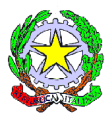 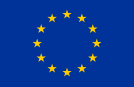 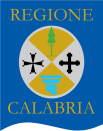 ISTITUTO COMPRENSIVO DI FUSCALDOScuole dell’Infanzia – Primaria - Secondaria di 1°grado___________________________________________________________________RELAZIONE FINALE COLLABORATORE DEL DSDOCENTE______________________________________ ANNO SCOLASTICO ________________ATTIVITA’ SVOLTE IN COLLABORAZIONE CON IL DSATTIVITA’ SVOLTE IN SOSTITUZIONE DEL DSATTIVITA’ SVOLTE DI COLLABORAZIONE CON LA SEGRETERIAATTIVITA’ SVOLTE DI COLLABORAZIONE CON I REFERENTI DI PLESSO, LE FUNZIONI STRUMENTALI, I COMPONENTI DELLE COMMISSIONI E I REFERENTI DEI PROGETTIRAPPORTI CON ENTI ESTERNI O ALTRI ISTITUTI SCOLASTICIRAPPORTI CON LE FAMIGLIEPUNTI DI FORZA E CRITICITÀ: OSSERVAZIONI DA EVIDENZIARE ED EVENTUALE PROPOSTA PER L’A.S. SUCCESSIVOFuscaldo,_________________					Firma	____________________